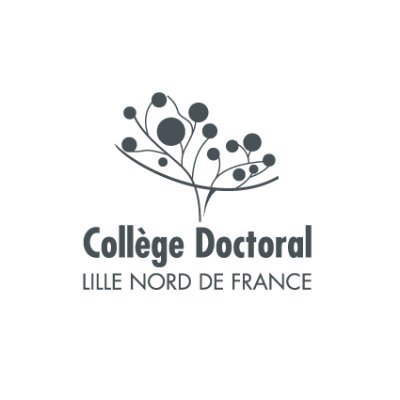 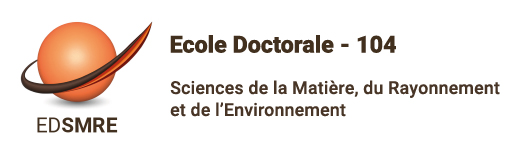 AUTORISATION D’ENGAGER LA PROCEDURE DE SOUTENANCE
avant d’entamer le dépôt de la proposition de composition du juryA renvoyer à : Christophe VAN BRUSSEL, Coordonnateur ED SMRE – 104 Bureau 17, Bâtiment P5 - tel : +33 3 20 43 40 62 – mail : sec-edsmre@univ-lille.fr Etablissement d’inscription (rayer la mention inutile)Univ. Lille		 Centrale Lille		IMT Nord EuropeNom de naissance :	Prénom :	    INE : |__|__|__|__|__|__|__|__|__|__|__|Nom d’usage :	candidat.e à la préparation du doctorat dans la spécialité (cf : Liste des disciplines par Domaines Scientifique (DS) et spécialités du Ministère) :Inscrit.e en ……ème année               si Cotutelle, pays en convention : 	Coordonnées pour joindre le/la doctorant.e après la soutenance de la thèse (adresse, téléphone, mail…) : 	E-mail (personnel):…………………………………………………… Téléphone portable (en France) :|__|__|__|__|__|__|__|__|__|__|TITRE DEFINITIF DE LA THESE : 	PLAN DE FORMATION : récapitulatif des formations suivies et crédits délivrés (compléter sur papier libre  ou annexer votre portfolio ADUM) : un minimum de 60 crédits est requis pour engager la procédure de soutenanceVALORISATION SCIENTIFIQUE : Liste des publications et communications sur les travaux de thèse (compléter sur papier libre) : au minimum une communication orale dans un congrès ou une publication dans une revue internationale pour envisager la soutenanceDate prévue pour la soutenance :  |__|__/__|__/__|__| (JJ/MM/AA) Lieu de soutenance prévu :		Cochez :   Je reconnais être pleinement conscient que le plagiat de documents ou d’une partie d’un document publié sur toutes formes de support, y compris l’internet, constitue une violation des droits d’auteur ainsi qu’une fraude caractérisée. En conséquence, je m’engage à citer toutes les sources que j’ai utilisées pour écrire mon mémoire de thèse de doctorat.Je reconnais avoir pris connaissance des modalités particulières afférentes à la soutenance par visio-conférence : A titre exceptionnel et sous conditions, l'arrêté du 27 octobre 2020, permet d'autoriser les soutenances complètement en visioconférence. NB : Ne pas oublier que la page de couverture de votre thèse doit porter un certain nombre d’informations comme les logos de vos financeurs (ex, Région Hauts de France si vous êtes financé par la Région), l’université, l’école doctorale, le laboratoire.Dans les remerciements il est aussi nécessaire de citer les financeurs.Ne pas oublier de les inviter à votre soutenance.Règles de constitution des jurys de thèse, y compris pour les cotutelles (arrêté du 26  août 2022)Les principes de composition du Jury visent à garantir la qualité des doctorats délivrés et leur reconnaissance. Ils doivent offrir toutes les garanties d'indépendance et d’expertise nécessaires et tenir compte du projet professionnel de chaque doctorant.e. Il doit être composé : de membres externes, n'ayant pas de lien de subordination ou d'intérêts ou de proximité avérée, avec le/la doctorant.e, la direction de thèse, l'école doctorale, l'unité de recherche, ou l'établissement. de membres reconnu.es comme compétent.es et capables de se prononcer sur la qualité et l'originalité des travaux présentés, en regard du contexte international. Les rapporteur.trice.s : au nombre de 2 Habilité.es à diriger des recherches (MCF ou CR), Professeur.es des Universités ou assimilé.es à cette catégorie   – Ils et elles peuvent appartenir à des établissements d'enseignement supérieur ou de recherche étrangers ou à d'autres organismes étrangers Externes à l’établissement d’inscription et aux laboratoires du périmètre de l’ED SMRE,Externes au projet doctoral (aucune co-publication avec le/la doctorant.e, pas de participation au travail de thèse – donc pas membre du CSI).Le Jury : 4 à 8 membresAu moins la moitié de Professeur.es des Universités ou assimilé.es à cette catégorie ,Au moins la moitié de membres externes à l’établissement d’inscription et aux laboratoires du périmètre de l’ED SMRE.le/la Président.e du jury est Professeur.e des Universités ou assimilé.e à cette catégorie.La composition doit permettre une représentation équilibrée des femmes et des hommes.Tout membre du jury doit être titulaire d'un doctorat.  Conseils pratiques :Attention aux titres et grades des examinateur.trices étranger.es susceptibles de participer au jury. Un.e Maître.sse de Conférences HDR n’est pas assimilé.e à un.e Professeur.e des UniversitésLes membres de la direction de thèse et de l’encadrement participent au jury et à l’ensemble du huis-clos mais ne prennent pas part à la décision. On considère les membres de la direction de thèse et de l’encadrement comme "membre interne" pour établir la composition du Jury. Sont également considérés comme membre interne : co-auteur.e d’article, un.e représentant.e de l’entreprise de ma CIFRE, un.e représentant.e de mon/ma financeur.e, membre d'un laboratoire du périmètre de l'ED SMRE 104Les membres du CSI ne peuvent pas être rapporteurs/trices de la thèse. Cependant, ils/elles peuvent être examinateurs/trices ou Président.e du Jury de soutenance. En effet, le/la doctorant.e doit garder toute sa liberté de recherche et pouvoir, le cas échéant, choisir des orientations scientifiques autres que celles recommandées par le CSI ; limiter le risque de confusion des rôles entre la direction de thèse et les membres du comité de suivi ; les rapporteurs/trices disposent d’un regard neuf sur la thèse et ne se reposent pas sur le suivi des travaux pendant le doctorat, au risque d’avoir un regard moins attentif sur le manuscrit de la thèse.Les professeur.es émérites peuvent faire partie du jury et, sur la base de leur diplôme HDR, et être rapporteur/trice.Un.e rapporteur/trice s’il/elle est professeur.e peut être désigné comme Président.e du juryLa composition du jury doit permettre une représentation équilibrée des femmes et des hommesUn membre invité ne fait pas partie du jury et n'apparaît dans aucun document officiel de la soutenance : il ne figure pas sur le procès-verbal de soutenance, ne signe pas le rapport de soutenance, n’apparaît pas sur le diplôme. Il peut apparaître sur la couverture du manuscrit mais dans un bloc à part de celui du jury. Il ne doit pas être possible de le confondre avec les membres du jury.La soutenance a lieu dans les locaux de l’établissement d’inscription (sauf éventuellement pour les thèses en cotutelle et les thèses industrielles). Dans le cas contraire, cela doit faire l’objet d’une demande de dérogation motivéeLa soutenance est publique, sauf si le sujet de la thèse présente un caractère confidentiel avéréPour les thèses en cotutelle internationale :Un.e doctorant.e en cotutelle est inscrit.e dans les deux établissements signataires de la convention. Il convient donc d’effectuer de manière conjointe, les démarches de soutenance dans les deux établissements et de se reporter, en tout premier lieu, à la convention de cotutelle.Pour les jurys de thèse dans le cadre des cotutelles, l’ED SMRE se prononce sur le ½ jury désigné par la partie française, et examine si ce ½ jury est conforme à l’arrêté du 26/08/2022 fixant le cadre national de la formation et les modalités conduisant à la délivrance du diplôme national du doctoratL’ED SMRE examine aussi la constitution globale du jury même si l’autre moitié du jury est considérée comme désignée par l’établissement partenaire. Réglementairement, le jury – dans sa globalité – ne doit pas excéder 8 membres.Établissements concernés : Université de Lille , IMT Nord-Europe , Centrale Lille Domaine disciplinaire de recherche : Sciences et technologies (ST)La soutenance en résumé L’autorisation d’engager la procédure de soutenance s'effectue au moins 12 semaines avant la date de soutenance prévue.Pour soutenir, le/la doctorant-e doit remplir les obligations suivantes : Etre régulièrement inscrit dans l'année universitaire en cours. Si vous soutenez entre le 1er septembre et le 31 décembre, vous êtes couverts par votre inscription dans l'année universitaire précédente (N-1).Avoir clôturé son parcours de formations avec son directeur d’études doctoralesJustifier d’au minimum une communication orale dans un congrès ou une publication dans une revue internationale pour envisager la soutenance. La procédure de soutenance est dématérialisée et doit être effectuée en ligne sur ADUM après retour de votre autorisation d’engager la soutenance validée par l’ED et au minimum 8 semaines avant la date de soutenance.Agenda :J - 8 semaines : déclaration de soutenance par le/la doctorant.e (jury, date et lieu)J - 3 semaines : réception des 2 pré-rapports de soutenanceListe des disciplines par Domaine Scientifique (DS) et spécialités du Ministère :Physique Milieux denses, matériaux et composantsMilieux dilués et optique fondamentaleSciences de la terre et de l'univers, espaceSciences de la terre et de l'universTerre, enveloppes fluidesChimieChimie des matériauxChimie organique, minérale, industrielleChimie théorique, physique, analytiqueBiologie, médecine et santéAspects moléculaires et cellulaires de la biologieSciences pour l'ingénieurEnergétique, thermique, combustionMécanique des solides, des matériaux, des structures et des surfacesSciences et technologies de l’information et de la communicationElectronique, microélectronique, nanoélectronique et micro-ondesSystèmes optiques et photoniqueSciences agronomiques et écologiquesBiologie de l'environnement, des organismes, des populations, écologieBiotechnologies agroalimentaires, sciences de l'aliment, physiologieComposition proposée en vue de la soutenance du/de la doctorant.e : Modèle : attestation sur l’honneur à compléter par chaque rapporteur.triceJe soussigné.e Monsieur/Madame ...........................................................................................................................................................................................atteste sur l’honneur être extérieur.e au projet doctoral, et ne pas avoir collaboré et/ou signé de publications avec le/la candidat.e et l’encadrement de thèse depuis au moins 5 ans.Date 				 signatureNom : 	 Nom : 	 Grade : HDR, Docteur.e d’Etat (1)Etablissement :		Date, signature et cachet :Nom : 	 Grade : HDR, Docteur.e d’Etat (1)Etablissement :		Date, signature et cachet :Nom : 	Etablissement :		Date, signature et cachet :Nom : 	Etablissement :		Date, signature et cachet :Nom :	Date, signature :Date, signature et cachet :Rayer la mention inutile et motiver l’avis défavorableS'il existe* Direction des Etudes Doctorales (DED) : Xavier VEKEMANS, Nicolas TRIBOVILLARD, Vincent PHALIP,Patrick CORDIER, Jean-François PAUL, Sylvie DAVIERO, Frédéric PAROL, Justine CRIQUET, Céline TOUBIN.La soutenance de thèse, dernière étape du doctorat, est précédée d’une procédure précise au cours de laquelle vous devrez veiller au respect de différentes formalités et délais, établis selon la législation en vigueur et selon votre établissement d’inscription (ou vos établissements si vous effectuez une thèse en co-tutelle).Important : cette procédure ne peut démarrer que si l’inscription dans l’établissement a été effectuée et validée.En cas de cotutelle, distinguez la partie française du jury de la partie jury de l'établissement partenaire, en cochantQualité juryCivilité (M., Mme)NomPrénomGrade(PR, DR, CR, MCF, docteur.e)Précisez si HDREtablissement d'exerciceRapporteur.trice *Rapporteur.trice **Joindre un CV court  et des attestations sur l’honneur de non conflit d’intérêt - la composition du jury doit permettre une représentation équilibrée des hommes et des femmes*Joindre un CV court  et des attestations sur l’honneur de non conflit d’intérêt - la composition du jury doit permettre une représentation équilibrée des hommes et des femmes*Joindre un CV court  et des attestations sur l’honneur de non conflit d’intérêt - la composition du jury doit permettre une représentation équilibrée des hommes et des femmes*Joindre un CV court  et des attestations sur l’honneur de non conflit d’intérêt - la composition du jury doit permettre une représentation équilibrée des hommes et des femmes*Joindre un CV court  et des attestations sur l’honneur de non conflit d’intérêt - la composition du jury doit permettre une représentation équilibrée des hommes et des femmes*Joindre un CV court  et des attestations sur l’honneur de non conflit d’intérêt - la composition du jury doit permettre une représentation équilibrée des hommes et des femmes*Joindre un CV court  et des attestations sur l’honneur de non conflit d’intérêt - la composition du jury doit permettre une représentation équilibrée des hommes et des femmesMembreMembreMembreMembreMembreMembrefournir un CV court pour les membres qui ne sont pas PR ou assimilé.e.s, MCF ou assimilé.e.s (cadres des EPIC, collègues internationaux,...)fournir un CV court pour les membres qui ne sont pas PR ou assimilé.e.s, MCF ou assimilé.e.s (cadres des EPIC, collègues internationaux,...)fournir un CV court pour les membres qui ne sont pas PR ou assimilé.e.s, MCF ou assimilé.e.s (cadres des EPIC, collègues internationaux,...)fournir un CV court pour les membres qui ne sont pas PR ou assimilé.e.s, MCF ou assimilé.e.s (cadres des EPIC, collègues internationaux,...)fournir un CV court pour les membres qui ne sont pas PR ou assimilé.e.s, MCF ou assimilé.e.s (cadres des EPIC, collègues internationaux,...)fournir un CV court pour les membres qui ne sont pas PR ou assimilé.e.s, MCF ou assimilé.e.s (cadres des EPIC, collègues internationaux,...)fournir un CV court pour les membres qui ne sont pas PR ou assimilé.e.s, MCF ou assimilé.e.s (cadres des EPIC, collègues internationaux,...)Invité.eInvité.eLe cas échéant il y a possibilité de compléter le jury par des invité.e.s (dans la limite de deux personnes)
Les invité.e.s ne sont pas comptabilisé.e.s dans le jury, ne peuvent pas prendre part aux délibérations et à la décision.Le cas échéant il y a possibilité de compléter le jury par des invité.e.s (dans la limite de deux personnes)
Les invité.e.s ne sont pas comptabilisé.e.s dans le jury, ne peuvent pas prendre part aux délibérations et à la décision.Le cas échéant il y a possibilité de compléter le jury par des invité.e.s (dans la limite de deux personnes)
Les invité.e.s ne sont pas comptabilisé.e.s dans le jury, ne peuvent pas prendre part aux délibérations et à la décision.Le cas échéant il y a possibilité de compléter le jury par des invité.e.s (dans la limite de deux personnes)
Les invité.e.s ne sont pas comptabilisé.e.s dans le jury, ne peuvent pas prendre part aux délibérations et à la décision.Le cas échéant il y a possibilité de compléter le jury par des invité.e.s (dans la limite de deux personnes)
Les invité.e.s ne sont pas comptabilisé.e.s dans le jury, ne peuvent pas prendre part aux délibérations et à la décision.Le cas échéant il y a possibilité de compléter le jury par des invité.e.s (dans la limite de deux personnes)
Les invité.e.s ne sont pas comptabilisé.e.s dans le jury, ne peuvent pas prendre part aux délibérations et à la décision.Le cas échéant il y a possibilité de compléter le jury par des invité.e.s (dans la limite de deux personnes)
Les invité.e.s ne sont pas comptabilisé.e.s dans le jury, ne peuvent pas prendre part aux délibérations et à la décision.LE/LA DOCTORANT.Efavorable (1)défavorable (1)AVIS DE LA DIRECTION DE THESEfavorable (1)défavorable (1)AVIS DE LA CO-DIRECTION DE THESE (2) (obligatoirement HDR)favorable (1)défavorable (1)AVIS DU CO-ENCADREMENT(2) (non HDR)favorable (1)défavorable (1)AVIS DE LA DIRECTION DE LABORATOIREfavorable (1)défavorable (1)AVIS DE LA DIRECTION DES ETUDES DOCTORALES*favorable (1)défavorable (1)AVIS DE LA DIRECTION DE L’ECOLE DOCTORALEfavorable (1)défavorable (1)